ANSÖKNINGSBLANKETT – STIMULANSMEDEL FÖR INTERNATIONELLT SAMARBETEAnsökan avser samarbete inom	Coimbra Group	Matariki Network of Universities	SANORD	U4	The GuildKontaktuppgifter till sökandeNamn: Institution: E-post: 1. Kortfattad beskrivning av aktiviteten som medel söks för, inkl. datum. Bifoga program, inbjudan etc.2. Samarbetspartners (namn, befattning, universitet)3. Ansökt belopp (ska följa anvisningarna för schablonbelopp)4. Kontouppgifter (ange projektkonto som erhållet bidrag ska omföras till)OBS! Blanketten ska skrivas under av både sökande och prefekt/motsvarande (se nästa sida).Signatur sökandeNamn: _________________________________________________________________Datum:_________________________________________________________________Signatur:________________________________________________________________Signatur (prefekt/motsv)Prefekten godkänner, genom sin underskrift:att aktiviteten genomförsatt medfinansiering från institutionen för att täcka eventuella kostnader som inte ryms inom schablonen garanterasNamn: _________________________________________________________________Datum:_________________________________________________________________Signatur:________________________________________________________________Ifylld ansökan skickas via e-post till:Coimbra			anna.ledin@uadm.uu.seMatariki			torsten.blomkvist@uadm.uu.seSANORD			ulrica.ouline@uadm.uu.seU4				oskar.pettersson@uadm.uu.seThe Guild			anders.jonsson@uadm.uu.se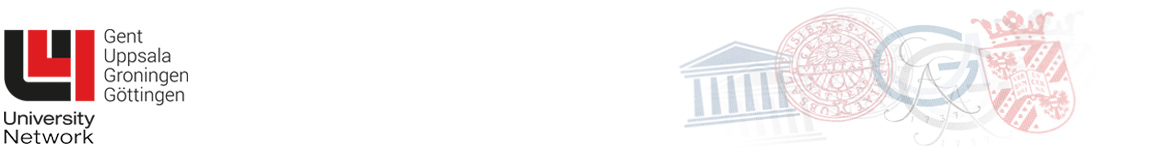 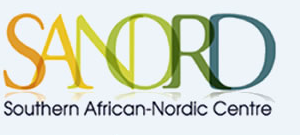 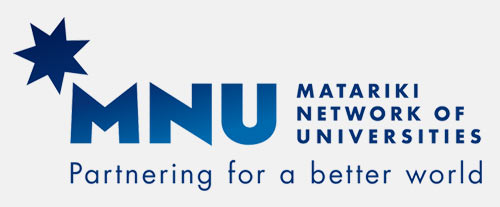 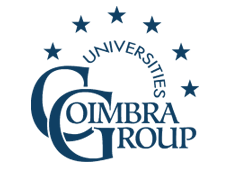 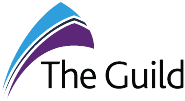 